IANR Annual Merit Recommendation Form (Merit Form)Date Completed:	 	Fulfilled Performance Expectations; consistently met expectations; at times may exceed expectations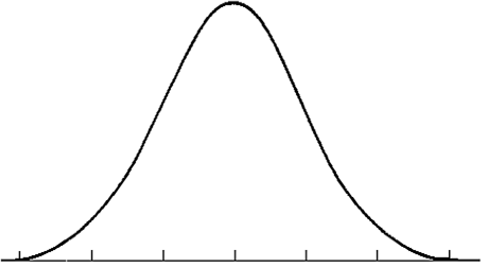 1/24/2020Somewhat meets and somewhat does not meet expectations; improvement neededConsistently Exceeded Expectations; performed above and beyondDid Not Meet ExpectationsExceptional Performance; performance far exceeded expectationsNOTE: Rows can be added or removed in each section as needed depending on the number of employees supervised. It is possiblethere will not be any employees listed every section. This information will be shared with unit administrators to make salary determinations.List the name(s) of the employee(s) and justification(s)for exceptional performance rating.List the name(s) of the employee(s) for each of the following ratings. No additional justification is needed on this form for employees in these areas.List the name(s) of the employee(s) and justification(s) for did not meet expectations rating. This rating should not be a surprise to the employee. You should have/maintain adequate documentation to support/show meetings and notification to the employee about expectations not being met. For each employee listed, please note whether you have contacted IANR HR to assist you with addressing the employee’s performance concerns.Final date to return form is March 31 or as directed by your business center.Supervisor Name:	 	Department:    	EXCEPTIONAL PERFORMANCEEXCEPTIONAL PERFORMANCEPerformance far exceeded expectations in all key areas of responsibility with exceptionally high quality of work and exceptional or unique contributions to organizational objectivesBehavior consistently exemplified the highest values of the organizationThis rating is not given frequentlyPerformance far exceeded expectations in all key areas of responsibility with exceptionally high quality of work and exceptional or unique contributions to organizational objectivesBehavior consistently exemplified the highest values of the organizationThis rating is not given frequentlyEmployee Name(s)Justification(s)SOMEWHAT MEETS/DOES NOT MEETFULFILLED EXPECTATIONSCONSISTENTLY EXCEEDED EXPECTATIONSPerformance did not consistently meet job requirementsMeets majority but not all expectationsBehavior may not consistently reflect the essential organizational valuesThis performance rating would typically follow on-going counseling and coaching for improvement.Performance consistently met expectations in key areas of responsibility; at times may exceed expectations. The overall quality of work was goodIs dependable, highly reliable, follows through on assignmentsExhibited behavior consistent with the values of the organizationPerformance consistently exceeded expectations in key areas of responsibility, and the quality of work was generally excellentExhibited model behavior that reflected the values of the organizationEmployee Name(s)Employee Name(s)Employee Name(s)DID NOT MEET EXPECTATIONSDID NOT MEET EXPECTATIONSDID NOT MEET EXPECTATIONSFailed to meet essential performance expectationsLack of improvement would likely be previously documented through progressive disciplineBehavior may be contrary to essential organizational valuesRepeated overall annual ratings of “Did Not Meet and Somewhat Meets/Does Not Meet” should not be tolerated. Improvement is essential for continued employment. A plan to improve performance must follow and include clear expectations, deadlines, and formally scheduledone-on-one reviews for measuring the expected improvementsFailed to meet essential performance expectationsLack of improvement would likely be previously documented through progressive disciplineBehavior may be contrary to essential organizational valuesRepeated overall annual ratings of “Did Not Meet and Somewhat Meets/Does Not Meet” should not be tolerated. Improvement is essential for continued employment. A plan to improve performance must follow and include clear expectations, deadlines, and formally scheduledone-on-one reviews for measuring the expected improvementsFailed to meet essential performance expectationsLack of improvement would likely be previously documented through progressive disciplineBehavior may be contrary to essential organizational valuesRepeated overall annual ratings of “Did Not Meet and Somewhat Meets/Does Not Meet” should not be tolerated. Improvement is essential for continued employment. A plan to improve performance must follow and include clear expectations, deadlines, and formally scheduledone-on-one reviews for measuring the expected improvementsEmployee Name(s)Justification(s)IANR HR(yes/no)